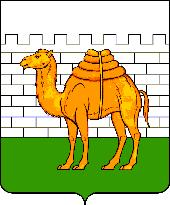 МУНИЦИПАЛЬНОЕ КАЗЕННОЕ УЧРЕЖДЕНИЕ «ЦЕНТР ОБЕСПЕЧЕНИЯ ДЕЯТЕЛЬНОСТИ ОБРАЗОВАТЕЛЬНЫХ ОРГАНИЗАЦИЙ ГОРОДА ЧЕЛЯБИНСКА»СТРУКТУРНОЕ ПОДРАЗДЕЛЕНИЕ ПО ЛЕНИНСКОМУ РАЙОНУул. Машиностроителей, 48  г. Челябинск,  454129,  тел./факс: (8-351) 727-94-74, e-mail: lenruo@ya.ru02.12.2016   № 1552Уважаемые коллеги!В соответствии с Федеральным законом от 24.06.1999 № 120-ФЗ «Об основах системы профилактики безнадзорности и правонарушений несовершеннолетних», в соответствии с постановлением КДНиЗП Администрации Ленинского района от 06.12.2016 № 24, в целях поддержки антинаркотического движения в районе, осуществления пропаганды здорового образа жизни и формирования у детей, подростков и молодежи негативного отношения к наркотикам, алкогольным напиткам и табакокурению. Просим руководителей ОО:- обеспечить выполнение мероприятий, проводимых в рамках акции (приложение 1);-     обеспечить работу рубрики «Береги себя» на сайте ОО;-  в срок до 26.12.2016 представить отчёт о проведённых в рамках акции мероприятиях и количестве участников по категориям: учащиеся, педагоги, родители (приложение 2), материалы о ходе акции предоставить в электронном и печатном виде в каб.33 СП МКУ «ЦОДОО» Троц Т. С. в срок до 26.12.2016;Исполняющий обязанности начальника                                               И. А. Дееваструктурного подразделения                                          	Троц Т. С.727-94-77 Приложение 1 к письму от 02.12.2016 № 1552План проведения акции«Береги себя»                                                                                                     Приложение 2 к письму от 02.12.2016 № 1552                                                                Информация                               Об итогах проведения акции «Береги себя» в МОУ №________________К статистической информации прилагается аналитическая информация об итогах проведения акции «Береги себя» в соответствии со структурой:Цели, задачи проведения акции в МОУ.Механизмы реализации цели, задач акции в МОУ (создание организационно-управленческих, реализация плана  мероприятий и т.д.).Проблемы, выявленные в период проведения акции.Результаты  проведения акции (положительные факторы – что способствовало этому, отрицательные факторы – в чем причины).Предложения в план работы МОУ.№ п/пМероприятияОтветственныеСрокиИнформационно-просветительскиеИнформационно-просветительскиеИнформационно-просветительскиеИнформационно-просветительские1.Публикация материалов в рамках акции «Береги себя» в СМИСП МКУ ЦОДОО, ООДекабрь2.Организация тематических семинаров, конференций, лекций, бесед для учащихся, педагогов, родителей.СП МКУ ЦОДОО, ОО, учреждения здравоохраненияДекабрь3.Проведение индивидуальных консультаций по вопросам совершенствования уровня здоровьяОО, учреждения здравоохраненияДекабрь4.Организация тематических выставок в библиотеках, учреждениях здравоохраненияОО, учреждения здравоохраненияДекабрь5.Оформление стендов наглядной агитации (стенды, плакаты, подборка периодической печати, специальной литературы)ОО, учреждения здравоохраненияДекабрь6.Проведение тематических уроков, ролевых игр в образовательных учрежденияхООДекабрь7.Проведение анкетирования подростков в образовательных учреждениях по вопросам отношения к потреблению наркотиковОО, ЦППМСПДекабрь8.Проведение социально-психологического тестирования обучающихся в целях раннего выявления незаконного потребления наркотических средств и психотропных веществОО, ЦППМСПДекабрь9.Организация  работы консультационного пункта педагогов – психологов, логопедов, социальных педагоговОО ЦППМСПДекабрь10.Проведение мероприятий в рамках Международного дня борьбы со СПИДомОО1 декабряОбщерайонные мероприятияОбщерайонные мероприятияОбщерайонные мероприятияОбщерайонные мероприятия11.Открытие лыжного сезонаСП МКУ ЦОДОО, ООдекабрь12.Сборы активов ученического самоуправленияОО16-18 декабря13.Сбор детского туристического актива «Из дальних странствий возвратясь»декабрь14.Размещение материалов о ходе акции на сайте СП МКУ ЦОДОО и сайтах ОУСП МКУ ЦОДОО, ООдекабрь№ п/пНазвание мероприятияКоличество участниковКоличество участниковКоличество участников№ п/пНазвание мероприятияучащихсяродителейпедагогов